ПАВЛОГРАДСЬКА МІСЬКА РАДАВИКОНАВЧИЙ КОМІТЕТР О З П О Р Я Д Ж Е Н Н ЯМІСЬКОГО   ГОЛОВИПро створення робочої групи	Згідно з  п. 19, 20 ч.4, ст. 42  Закону України «Про місцеве самоврядування в Україні», ст.12 Земельного кодексу України п. 1 ст. 10, ст.ст. 17, 18, 19 Кодексу України Про надра, пунктом 10 Положення про порядок надання гірничих відводів, затвердженого постановою Кабінету Міністрів України від 27.01.1995 року №59 з метою вивчення питання і врегулювання ситуації,  яка виникла внаслідок  прийняття рішень Павлоградською міською радою «Про надання згоди на гірничий  відвод  під  територією населеного пункту в межах ВСП "ШУ ім. Героїв космосу" ПрАТ "ДТЕК Павлоградвугілля"  №954-30/VII від 21.11.2017 року, «Про надання згоди на гірничий  відвод  під  територією населеного пункту в межах ВСП "ШУ Павлоградське" ПрАТ "ДТЕК Павлоградвугілля" №955-30/VII від 21.11.2017 року:1. Створити робочу групу з вивчення та врегулювання ситуації, яка виникла внаслідок  прийняття рішень Павлоградською міською радою «Про надання згоди на гірничий  відвод  під  територією населеного пункту в межах ВСП "ШУ ім. Героїв космосу" ПрАТ "ДТЕК Павлоградвугілля"  №954-30/VII від 21.11.2017 року, «Про надання згоди на гірничий  відвод  під  територією населеного пункту в межах ВСП "ШУ Павлоградське" ПрАТ "ДТЕК Павлоградвугілля" №955-30/VII від 21.11.2017 року  та затвердити її склад (додається).2. Робочій групі вивчити дане питання та надати свої пропозиції щодо розв’язання виниклої  ситуації у строк до 25.12.2017 року.3. Контроль за виконанням даного розпорядження залишаю за собою.Міський голова								         А.О.Вершина                                              ЗАТВЕРДЖЕНОРозпорядження міського головивід 18.12.2017р.   №  391 – р СКЛАДробочої групи з вивчення питання розробки родовища кам’яного вугілля під територією населеного пункту м.ПавлоградМовчан                                 		перший заступник міського голови,Віталій Сергійович              	голова робочої групиВишнякова 		начальник відділу земельно-ринкових відносинОлена Олегівна    		Коценко                                  	начальник відділу містобудування та архітектури,Валентина Василівна            		головний архітекторЯлинний                              		начальник юридичного відділу Олег Іванович 		       Коробченко 			головний інженер ВСП «ШУ ім.Героїв Космосу»Владислав Василійович 	(за згодою)Бекешко           			головний інженер ВСП «ШУ Павлоградське»Олександр Робертович          (за згодою)Держак                    		начальник Придніпровської гідрологічної партії Сергій Вікторович                 Казенного підприємства «Південукргеологія»					(за згодою)	Зінько                         		депутат Павлоградської міської радиІгор Володимирович 	         (за згодою)Чекалін               		депутат Павлоградської міської радиВалентин Володимирович    (за згодою)Жилкіна            		депутат Павлоградської міської радиВалентина Василівна             (за згодою)Стравоєдов             		житель міста (за згодою)Сергій ІвановичШуленок                                житель міста (за згодою)       Олег Олександрович2Музика                      	  житель міста (за згодою)Євген ОлексійовичЖила                      	 житель міста (за згодою)Іван ОлексійовичРудченко              	 житель міста (за згодою)	Кирило ВалентиновичМосейчук               	житель міста (за згодою)Сергій МиколайовичСмирнов                  	 житель міста (за згодою)Юрій МихайловичСелезень              	житель міста (за згодою)Наталія ДмитрівнаВаль                     	житель міста (за згодою)Наталія ДмитрівнаПритула                    	  житель міста (за згодою)  Анна ВікторівнаХарін             		житель міста (за згодою)Володимир МиколайовичГубарь                     	  житель міста (за згодою)Віктор ВасильовичКозорог               	житель міста (за згодою)Михайло ПетровичКосоног                  	  	житель міста (за згодою)  Павло  Павлович Начальник юридичного відділу					             О.І.Ялинний18.12.2017р.м.Павлоград№  391 - р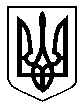 